                    UNIVERSIDADE DO ESTADO DO PARÁ 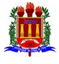                         CENTRO DE CIÊNCIAS SOCIAIS E EDUCAÇÃO                        DEPARTAMENTO DE MATEMÁTICA, ESTATÍSTICA E INFORMÁTICA                        PROGRAMA DE PÓS-GRADUAÇÃO EM ENSINO DE MATEMÁTICA	  MESTRADO PROFISSIONAL EM ENSINO DE MATEMÁTICASolicito à Coordenação do Programa de Pós-Graduação em Ensino de Matemática (PPGEM) que sejam tomadas as providências necessárias para a realização da Defesa de Dissertação do(a)  aluno(a), xxxxxxxxx com o trabalho intitulado “xxxxxxxxxxxxxxxxxxxxx”, vinculado a Linha de Pesquisa Metodologia do Ensino de Matemática no xxxxxxxxxxData prevista:                                         Hora:                                             Local: Belém, _____/_____/______                                                                        Aprovado pelo Colegiado do PMPEM: _____/_____/__________________________________________                                                              ________________________________________Orientador                                                                                                         Coordenador do PMPEMBANCA EXAMINADORABANCA EXAMINADORABANCA EXAMINADORABANCA EXAMINADORABANCA EXAMINADORABANCA EXAMINADORABANCA EXAMINADORABANCA EXAMINADORABANCA EXAMINADORABANCA EXAMINADORABANCA EXAMINADORABANCA EXAMINADORABANCA EXAMINADORABANCA EXAMINADORAOrientador: Orientador: Orientador: Orientador: Orientador: Orientador: Orientador: Orientador: Orientador: Orientador: Orientador: Orientador: Orientador: Orientador: Titulação: Titulação: Titulação: Titulação: Titulação: IES de Obtenção do Título: IES de Obtenção do Título: IES de Obtenção do Título: IES de Obtenção do Título: IES de Obtenção do Título: IES de Obtenção do Título: IES de Obtenção do Título: IES de Obtenção do Título: Ano: Área de Conhecimento: Área de Conhecimento: Área de Conhecimento: Área de Conhecimento: Área de Conhecimento: Área de Conhecimento: País da Titulação: BrasilPaís da Titulação: BrasilPaís da Titulação: BrasilPaís da Titulação: BrasilPaís da Titulação: BrasilPaís da Titulação: BrasilPaís da Titulação: BrasilPaís da Titulação: BrasilInstituição onde Trabalha: Instituição onde Trabalha: Instituição onde Trabalha: Instituição onde Trabalha: Instituição onde Trabalha: Instituição onde Trabalha: Instituição onde Trabalha: Instituição onde Trabalha: Instituição onde Trabalha: Instituição onde Trabalha: Instituição onde Trabalha: Instituição onde Trabalha: Instituição onde Trabalha: Instituição onde Trabalha: CPF: 000.000.000-00RG: RG: Órgão Emissor: Órgão Emissor: Órgão Emissor: Órgão Emissor: UFUFPaís do Documento: País do Documento: País do Documento: País do Documento: Nacionalidade: Nacionalidade: Nacionalidade: Nacionalidade: Sexo: Sexo: Sexo: FemininoFemininoFemininoData de Nascimento: Data de Nascimento: Data de Nascimento: Endereço: Endereço: Endereço: Endereço: Endereço: Endereço: Endereço: Endereço: Endereço: Endereço: Endereço: Endereço: Endereço: Endereço: Complemento: Complemento: Bairro: Bairro: Bairro: Bairro: Bairro: Bairro: Bairro: Bairro: CEP: CEP: CEP: CEP: Cidade /UF: Cidade /UF: Telefones: Telefones: Telefones: Telefones: Telefones: Telefones: Telefones: Telefones: E-mail: E-mail: E-mail: E-mail: Membro Interno: Membro Interno: Membro Interno: Membro Interno: Membro Interno: Membro Interno: Membro Interno: Membro Interno: Membro Interno: Membro Interno: Membro Interno: Membro Interno: Membro Interno: Membro Interno: Titulação: Titulação: Titulação: Titulação: Titulação: IES de Obtenção do Título: IES de Obtenção do Título: IES de Obtenção do Título: IES de Obtenção do Título: IES de Obtenção do Título: IES de Obtenção do Título: IES de Obtenção do Título: IES de Obtenção do Título: Ano: Área de Conhecimento: Área de Conhecimento: Área de Conhecimento: Área de Conhecimento: Área de Conhecimento: Área de Conhecimento: País da Titulação: País da Titulação: País da Titulação: País da Titulação: País da Titulação: País da Titulação: País da Titulação: País da Titulação: Instituição onde Trabalha: Instituição onde Trabalha: Instituição onde Trabalha: Instituição onde Trabalha: Instituição onde Trabalha: Instituição onde Trabalha: Instituição onde Trabalha: Instituição onde Trabalha: Instituição onde Trabalha: Instituição onde Trabalha: Instituição onde Trabalha: Instituição onde Trabalha: Instituição onde Trabalha: Instituição onde Trabalha: CPF: 136.164.802-30RG: RG: Órgão Emissor: Órgão Emissor: Órgão Emissor: Órgão Emissor: UFUFPaís do Documento: País do Documento: País do Documento: País do Documento: Nacionalidade: Nacionalidade: Nacionalidade: Nacionalidade: Sexo:  MasculinoSexo:  MasculinoSexo:  MasculinoFemininoFemininoFemininoData de Nascimento:Data de Nascimento:Data de Nascimento:Endereço: Endereço: Endereço: Endereço: Endereço: Endereço: Endereço: Endereço: Endereço: Endereço: Endereço: Endereço: Endereço: Endereço: Complemento: Complemento: Bairro: Bairro: Bairro: Bairro: Bairro: Bairro: Bairro: Bairro: CEP: CEP: CEP: CEP: Cidade /UF: Cidade /UF: Telefones: Telefones: Telefones: Telefones: Telefones: Telefones: Telefones: Telefones: E-mail: E-mail: E-mail: E-mail: Membro Externo: Membro Externo: Membro Externo: Membro Externo: Membro Externo: Membro Externo: Membro Externo: Membro Externo: Membro Externo: Membro Externo: Membro Externo: Membro Externo: Membro Externo: Membro Externo: Titulação: Titulação: Titulação: Titulação: Titulação: IES de Obtenção do Título:IES de Obtenção do Título:IES de Obtenção do Título:IES de Obtenção do Título:IES de Obtenção do Título:IES de Obtenção do Título:IES de Obtenção do Título:IES de Obtenção do Título:Ano: Área de Conhecimento: Área de Conhecimento: Área de Conhecimento: Área de Conhecimento: Área de Conhecimento: Área de Conhecimento: País da Titulação: País da Titulação: País da Titulação: País da Titulação: País da Titulação: País da Titulação: País da Titulação: País da Titulação: Instituição onde Trabalha: Instituição onde Trabalha: Instituição onde Trabalha: Instituição onde Trabalha: Instituição onde Trabalha: Instituição onde Trabalha: Instituição onde Trabalha: Instituição onde Trabalha: Instituição onde Trabalha: Instituição onde Trabalha: Instituição onde Trabalha: Instituição onde Trabalha: Instituição onde Trabalha: Instituição onde Trabalha: CPF: RG: RG: Órgão Emissor: Órgão Emissor: Órgão Emissor: Órgão Emissor: UFUFPaís do Documento:País do Documento:País do Documento:País do Documento:Nacionalidade: Nacionalidade: Nacionalidade: Nacionalidade: Sexo:  MasculinoSexo:  MasculinoSexo:  MasculinoFemininoFemininoFemininoData de Nascimento: Data de Nascimento: Data de Nascimento: Endereço: Endereço: Endereço: Endereço: Endereço: Endereço: Endereço: Endereço: Endereço: Endereço: Endereço: Endereço: Endereço: Endereço: Complemento: Complemento: Bairro: Bairro: Bairro: Bairro: Bairro: Bairro: Bairro: Bairro: CEP: CEP: CEP: CEP: Cidade /UF: Cidade /UF: Telefones: Telefones: Telefones: Telefones: Telefones: Telefones: Telefones: Telefones: E-mail: E-mail: E-mail: E-mail: Membro Suplente:Membro Suplente:Membro Suplente:Membro Suplente:Membro Suplente:Membro Suplente:Membro Suplente:Membro Suplente:Membro Suplente:Membro Suplente:Membro Suplente:Membro Suplente:Membro Suplente:Membro Suplente:Titulação:Titulação:Titulação:Titulação:Titulação:IES de Obtenção do Título:IES de Obtenção do Título:IES de Obtenção do Título:IES de Obtenção do Título:IES de Obtenção do Título:IES de Obtenção do Título:IES de Obtenção do Título:IES de Obtenção do Título:Ano:Área de Conhecimento:Área de Conhecimento:Área de Conhecimento:Área de Conhecimento:Área de Conhecimento:Área de Conhecimento:País da Títulação:País da Títulação:País da Títulação:País da Títulação:País da Títulação:País da Títulação:País da Títulação:País da Títulação:Instituição onde Trabalha:Instituição onde Trabalha:Instituição onde Trabalha:Instituição onde Trabalha:Instituição onde Trabalha:Instituição onde Trabalha:Instituição onde Trabalha:Instituição onde Trabalha:Instituição onde Trabalha:Instituição onde Trabalha:Instituição onde Trabalha:Instituição onde Trabalha:Instituição onde Trabalha:Instituição onde Trabalha:CPF:RG:RG:Órgão Emissor:Órgão Emissor:Órgão Emissor:Órgão Emissor:UFUFPaís do Documento:País do Documento:País do Documento:País do Documento:NacionalidadeNacionalidadeNacionalidadeNacionalidadeSexo: MasculinoSexo: MasculinoSexo: MasculinoFemininoFemininoFemininoData de Nascimento:Data de Nascimento:Data de Nascimento:Endereço:Endereço:Endereço:Endereço:Endereço:Endereço:Endereço:Endereço:Endereço:Endereço:Endereço:Endereço:Endereço:Endereço:Complemento:Complemento:Bairro:Bairro:Bairro:Bairro:Bairro:Bairro:Bairro:Bairro:CEP:CEP:CEP:CEP:Cidade /UF:Cidade /UF:Telefones:Telefones:Telefones:Telefones:Telefones:Telefones:Telefones:Telefones:E-mail:E-mail:E-mail:E-mail: